Independent learning topic plannerYear: 8Topic: Electricity & Magnetism                                                      Subject: ScienceTopic: Electricity & Magnetism                                                      Subject: ScienceTopic: Electricity & Magnetism                                                      Subject: ScienceDateTopic-Resources/ Links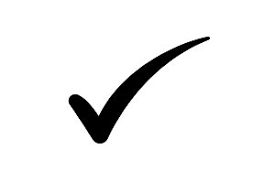 16th Jan 20Electricity – Circuit Symbolshttps://www.bbc.co.uk/bitesize/guides/zsfgr82/revision/2 213th Jan 20Electricity – Current and Potential Differencehttps://www.bbc.co.uk/bitesize/guides/zsfgr82/revision/3330th Jan 20Electricity – Series CircuitsUse Electricity & Magnetism Knowledge Organiser andhttps://www.bbc.co.uk/bitesize/guides/zsfgr82/revision/4427th Jan 20Electricity – Parallel CircuitsUse Electricity & Magnetism Knowledge Organiser andhttps://www.bbc.co.uk/bitesize/guides/zsfgr82/revision/553rd Feb 20Electricity & Magnetism - ElectromagnetsUse Electricity & Magnetism Knowledge Organiser andhttps://www.bbc.co.uk/bitesize/guides/z3g8d2p/revision/4610th Feb 20Electricity & Magnetism – Magnetic Fieldshttps://www.bbc.co.uk/bitesize/guides/z3g8d2p/revision/2